Муниципальное бюджетное общеобразовательное учреждение «Средняя общеобразовательная школа № 24 п. Бира»ПРОГРАММА «ГОРОД ПРОФЕССИЙ»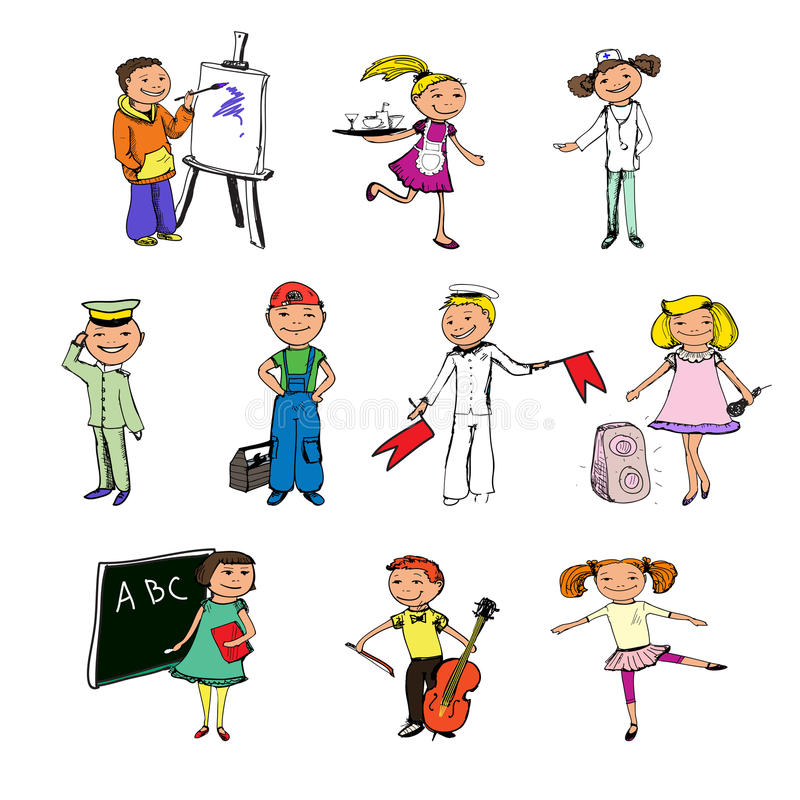 Составители: Желнова В.Ю, Земляк В.А.п.Бира 2020 годИНФОРМАЦИОННАЯ КАРТА ПРОГРАММЫАКТУАЛЬНОСТЬ ПРОГРАММЫЛето для детей – это разрядка накопившейся за год напряженности, восполнения израсходованных сил, восстановления здоровья, развитие творческого потенциала, совершенствование личностных возможностей. Это период более благоприятного вхождения в систему социальных связей, воплощения собственных планов, удовлетворения индивидуальных интересов в личностно значимых сферах деятельности. Лето – это время открытий и приключений, время игры, событий и встреч с чудом, время познания новых людей, а главное – самого себя.Для педагогов это время связано с особой ответственностью. Им необходимо решить непростой вопрос: как, с помощью каких форм и методов, организовать каникулярное время так, чтобы дети хорошо отдохнули, поправили здоровье, набрались сил, пополнили свои знания, научились чему-то новому, приобрели новых друзей и при этом находились в поле зрения взрослых. Важно и также, чтобы выбранные формы и методы занятости и отдыха детей были реалистичны с точки зрения условий конкретного образовательного учреждения. В основе концепции дистанционного летнего лагеря - эффективно построенная система по самореализации личности ребенка через включение его в различные виды деятельности с целью формирования представления о мире профессий, получения первичных практических умений, которые в будущем могут оказать большое влияние на предпрофильное обучение и профессиональное самоопределение личности.ЦЕЛЬ ПРОГРАММЫСодействие формированию у воспитанников ценностного отношения к труду, понимание его роли в жизни человека и общества путем раннего профориентирования для детей. ЗАДАЧИ ПРОГРАММЫОбеспечить дистанционный комплекс условий, способствующих раннему профориентированию и определению предпрофильной подготовки, сохранению и укреплению здоровья детей и подростков в летний период. Создать онлайн условия для самореализации детей и подростков, достижения каждого воспитанника лагеря состояния успешности через включение их в различную деятельность, приобщение к миру профессий.Способствовать формированию уважительного отношения к разным видам профессионального труда через приобщение к миру профессий.Организовать сотрудничество детей и взрослых на основе соуправления.Содержание программы реализуется через следующие направления: профориентационное, спортивно – оздоровительное, содержательно – досуговое. Профориентационное: онлайн экскурсии на заводы России, театральные представления, видеопрезентации. Информационно-ознакомительные блоки. Введение в специальность (показ слайдов о профессиях и специальностях); конкурсные программы. Спортивно-оздоровительное: организация оздоровления детей посредством проведения процедур в онлайн режимеСодержательно - досуговое: организация массовых мероприятий (праздники, игры, конкурсы)ПРОФОРИЕНТАЦИОННЫЙ БЛОК                                      «Город профессий»Конкурс рисунков «Город профессий».Онлайн экскурсии на предприятия День актера. Конкурс актерского мастерства.Виртуальная экскурсия в школьный музей Игровая программа «Телемания».День рекламного агента. «Фестиваль рекламы».Конкурс рисунков «Дары профессий». СПОРТИВНО – ОЗДОРОВИТЕЛЬНЫЙ БЛОК                                              «Город профессий»Шахматно-шашечный турнир- онлайн Посещение спортивных кружков-видеопрезентации (акробатика, тайский бокс, настольный теннис, волейбол, баскетбол).Зарядка  ( дома выполняют упражнения, записывается на видео)СОДЕРЖАТЕЛЬНО - ДОСУГОВЫЙ БЛОК                                       «Город профессий»Программа ко Дню защиты детей «Мы вас любим!»День бантиков и веснушек.Викторина «Что я знаю о поселке своем»Акция «Дети против терроризма!»Конкурс инсценированных сказок на экологическую тему.Викторина «По сказочным тропинкам».Конкурс инсценированных песен на военную тему.Конкурс рисунков «Лето! Солнце! Спорт!»МЕХАНИЗМ РЕАЛИЗАЦИИ ПРОГРАММЫПрограмма лагеря реализуется через организацию и проведение сюжетной игры: в раннем возрасте широкое распространение получают сюжетно-ролевые игры, часть из которых имеют профессионально-ориентированный характер. Дети играют, присваивая себе роли врача, продавцов, поваров и др. Положительное влияние на дальнейшее самоопределение имеют знания о труде взрослых и первоначальные трудовые пробы – выполнение несложных действий по уходу за растениями, изготовление несложных изделий, поделок и т.д. Результатом профессионально-ролевых игр, выполнение простейших видов труда, наблюдение за трудом взрослых становится» самоопределение» младших школьников на основе различения видов труда и сравнения разных профессий. Осознание ребенком своих способностей и возможностей на базе полученного опыта игровой и трудовой деятельности приводит к формированию представлений о желаемой профессии. Такая деятельность способствует развитию воображения детей как воссоздающего, так и продуктивного  (творческого) характера. На основе этой способности происходит обогащение представления о содержании различных видов труда, формируется умение понимать условность отдельных событий, воображать себя в определенной профессии. У ребенка появляются профессионально окрашенные фантазии, которые окажут в будущем большое влияние на профессиональное самоопределение личности.План работы дистанционной лагерной смены «Город профессий» ОЖИДАЕМЫЕ РЕЗУЛЬТАТЫ ПРОГРАММЫВ процессе знакомства детей с профессиями у них сформируется представление о мире профессий. Занятия в кружках разных направленностей и в творческих мастерских, проведение мастер – классов способствует формированию у воспитанников определенного элементарного опыта профессиональных действий, ранней профессиональной ориентации.Проведение коллективно – творческих дел раскроет творческий потенциал и разовьет навыки работы в группе.Проведение спортивно – оздоровительных мероприятий сориентирует воспитанников лагеря на здоровый образ жизни, сознательное отношение к укреплению здоровья.Успешность детей в различных мероприятиях повысит их социальную активность, даст уверенность в своих силах и талантах.Получение положительного эмоционального заряда в целом от летнего отдыха.Оформится книга «Кем работать буду я?» (в начале смены и в конце).Название Программа  летнего лагеря с дистанционным пребыванием детей «Город профессий ».Тематика  Организация  дистанционного  летнего досуга детей  в целях  их оздоровления и развития.Наименование организацииМуниципальное бюджетное общеобразовательное учреждение «Средняя общеобразовательная школа № 24 п. Бира»Адрес организацииЕАО, Облученский р-н, п.Бира,  ул.40 лет Победы, 13Телефон8(42666)38150    8(42666)38178Ф.И.О. руководителя организации Павлова Елена Петровна, директор МБОУ СОШ №24  Концепция программы В основе концепции летнего дистанционного лагеря - эффективно построенная система по самореализации личности ребенка через включение его в различные виды деятельности с целью  формирования представления о мире профессий, получения первичных практических умений, которые в будущем могут оказать большое влияние на предпрофильную  подготовку и профессиональное самоопределение личности.Цель программыСодействие формированию у воспитанников ценностного отношения к труду, понимание его роли в жизни человека и общества путем раннего профориентирования для детей. Задачи программы Обеспечить комплекс условий, способствующих раннему профориентированию и определению предпрофильной подготовки, сохранению и укреплению здоровья детей и подростков в летний период путем дистанционной работы. Создать условия для самореализации детей и подростков, достижения каждого воспитанника лагеря состояния успешности через включение их в различную деятельность, приобщение к миру профессий.Способствовать формированию уважительного отношения к разным видам профессионального труда через приобщение к миру профессий.Организовать сотрудничество детей и взрослых на основе  соуправления.Принципы программы Принцип самореализации детей в условиях лагеря предусматривает: осознание ими целей и перспектив предполагаемых видов деятельности; добровольность включения подростков в ту или иную деятельность, создание ситуации успеха; поощрение достигнутого.Принцип включенности подростков в социально значимые отношения предусматривает: обеспечение гарантии свободного выбора деятельности и права на информацию; создание возможностей переключения с одного вида деятельности на другой в рамках смены или дня.Принцип взаимосвязи педагогического управления и детского самоуправления предусматривает: приобретение опыта организации коллективной деятельности и самоорганизации в ней; защиту каждого члена коллектива от негативных проявлений и вредных привычек, создание ситуаций, требующих принятия коллективного решения; формирование чувства ответственности за принятое решение, за свои поступки и действия.Принцип сочетания оздоровительных, развивающих, воспитательных и развлекательных мероприятий предусматривает: режим дня, обеспечивающий разумное сочетание всех видов деятельности, взаимосвязь всех мероприятий в рамках тематического дня.Принцип  гуманизации отношений (построение отношений на основе уважения и доверия к человеку, на стремлении привести его к успеху).Принцип  дифференциации  воспитания (отбор содержания, форм и методов воспитания в соотношении с возрастными и индивидуально – психологическими особенностями детей.) Принцип сопричастности («этого достигли ребята, это им нужно – значит, это доступно и нужно мне»);Принцип личной ответственности («я отвечаю за последствия своей деятельности для других людей и для природы»).Принцип уважения и доверия.Принцип безопасности Методическое обеспечение программы Основными методами организации деятельности являются:Коллективная творческая деятельность (КТД).Игра (сюжетно – ролевые  профессионально – ориентированного характера, спортивные, интеллектуально - познавательные).Театрализация (реализуется через костюмирование, обряды, ритуалы).Дистанционная кружковая работа, творческие мастерские.Виртуальные экскурсии.Состязательность (распространяется на все сферы творческой деятельности).ДатаНазваниеСодержание 01.06.На улице Дня знакомства Международный день защиты детей.Праздничное поздравление «Мы вас любим!»Выбор командира, знакомство с законами лагеря. Игры на знакомства «Будем знакомы. Будем дружить!». Вводный инструктаж для воспитанников летнего оздоровительного лагеря; по правилам пожарной безопасности; правилам электробезопасности. Видеопоздравление для детей. Конкурс рисунков «Я и лето»!02.06.На улице Дня музыкантаКружки. Знакомство с профессией «Музыкант». Творческое занятие «Фея музыки». Инструктаж по правилам безопасности при                     проведении прогулок, туристских походов, экскурсий, экспедиций; инструктаж по правилам дорожно-транспортной безопасности (просмотр познавательных мультфильмов)03.06.На улице Дня творчества и радостиИгровая программа «В мире профессий»Онлайн встреча с инспектором ПДН Профилактическая беседа о правонарушениях среди подростков «Дети и закон»Инструктаж по правила поведения в экстремальных ситуациях; оказание первой медицинской помощи (просмотр презентаций по ОБЖ) Изучаем знаки дорожного движения (обучающий фильм)04.06.На улице Дня экологаДень охраны окружающей средыИнструктаж по правилам безопасности при проведении спортивных мероприятийВ гостях у заповедника «Бастак»: экскурсия.  Знакомство с профессией «Эколог». Просмотр фильмов 05.06.На улице строителя. «Песочный городок»Знакомство с профессией «Строитель». Беседа и презентация о профессии «Строитель».Прослушивание и обсуждение сказки «Старый мост». Творческое задание «Портрет строителя». Рисунок «Уникальный дом». Коллективный проект «Песчаный городок».(коллаж) 06.06.На улице Дня полицейскогоЗнакомство с профессией «Полицейский». В гостях у «Межрайонного отдела вневедомственной охраны». Экскурсия во Вневедомственную охрану. Выставка специализированной техники (гараж)- форма онлайн Городской чемпионат игры «Что? Где? Когда?» (команда)Конкурс рисунков «Мы за мир! Нет войне!», просмотр фильмов.Проведение онлайн акции «Подари улыбку миру»08.06.На улице семейных профессийУкрепление семейных традиций. Расширение знаний о мире профессий.Конкурс рисунков «Дерево семейных профессий». Рассказ родителей о своей профессии. Мини-сочинение «Кем я хочу быть».09.06.На улице ТокаряЗнакомство с профессией «Токарь».Творческое задание «Токарные изделия». Беседа и составление профессиограммы профессии «Токарь». Показ сценки «Токарь- спасатель» театральной группой. Рисунок «Нарисуй деталь».10.06На улице Дня оператора ЭВМКружки: Знакомство с профессией «Оператор ЭВМ». Компьютер – мой друг и помощник. Как устроен Компьютер. Практикум «А я был в компьютерном городе?» По правилам безопасности при работе за компьютеромИнструктаж по правилам безопасности на реке и водоемах11.06.На улице Дня 
президентаДень РоссииВ гостях у «Библиотеки». Знакомство с профессией «Президент».Слайд-презентация «Отечество моё – Россия»Литературный диспут «Кем быть и каким быть?» (по анализу героев сказок)Конкурс рисунков «Все профессии важны!»13.06.На улице Дня атомщикаЗнакомство с профессией «Атомщик». Просмотр презентации «Значение атома: вчера, сегодня, завтра» «Чернобыльская катастрофа: как это было» (документальный фильм), «Чернобыль сегодня» Игра «Пожарные»15.06.На улице Дня врачаВ гостях у «Скорой медицинской помощи». Виртульная экскурсия в «Скорую помощь». Знакомство с профессиями «Врач», «Медицинская сестра».Профилактическая беседа «Здоровье в твоих руках». Приобщение к здоровому образу жизни. Онлайн просмотр специализированной техники16.06.На улице Водителя Знакомство с профессией «Водитель автомобильного транспорта».Беседа о профессии «Водитель транспорта» и составление профессиограммы.Прослушивание и обсуждение сказки «Отважная путешественница». Игра-сказка «Водитель и машина. Рисунок «Машина моей мечты».  17.06.На улице Дня кинологаВ гостях у кинологической службы: онлайн экскурсия (группа полицейских-кинологов отдельной роты патрульно-постовой службы) Изучение профессии «Кинолог». Показательные выступления служебной собаки ( через интернет)18.06.На улице сказокВикторина «По сказочным тропинкам».Конкурс инсценированных сказок на экологическую тему. Просмотр хантыйской сказки «Мальчик-корешок»19.06.На улице Дня хореографа и  профессий театраЗнакомство с профессией «хореограф». Занятие по хореографии «Энергия – Жизнь – Танец». Разучивание танца Познавательная программа «Волшебное слово театр»- виртуальный поход в театр Знакомство с профессиями театра: звукорежиссер, актер, светооператор, художник по костюмам, гример и режиссер.Конкурс подделок ( Костюмов) 20.06На улице Дня «Вспоминая годы войны…»Медиачас «День памяти и скорби»В гостях у «Музея». ( посещение виртуального музея) «Колокола нашей памяти» Просмотр фильма «Письма с фронта» Живая газета «Память сердец» ( газета своими руками) 22.06.На улице«Все мы стали чуть-чуть знатоками»Закрытие лагеря «Все мы стали чуть-чуть знатоками». Подведение итогов лагеря. Просмотр ролика «Яркие моменты из жизни лагеря». Награждение детей грамотами 